IFYLLNADSANVISNINGAR FÖR ANSÖKAN OM STATSUNDERSTÖD Ansökan ska skickas som en tillgänglig fil till social- och hälsovårdsministeriet. Den undertecknade ansökningen ska skickas per e-post till registratorskontoret vid social- och hälsovårdsministeriet, kirjaamo@stm.fi. De handlingar som anges i punkten ”Bilagor” bifogas ansökan. Ansökan ska skickas senast 17.5.2021 klockan 16.15. SökandeDen aktör (inte en privatperson) som svarar för administreringen av projektet och som ansöker om statsunderstöd. Ansvarig person / forskningsledare för forskningsprojektetEn vetenskapligt meriterad person som har huvudansvaret för genomförandet av projektet. Kontaktperson för forskningsprojektet En person som vid behov kan ge närmare information. Om kontaktpersonen är densamma som den ansvariga personen kan fältet lämnas tomt. Projektets namn och eventuella förkortningForskningsprojektets namn och eventuella förkortning, underlättar kommunikationen om projektet i olika sammanhang. Projekttid Den tidsperiod för vilken forskningsfinansiering söks.Aktörer som deltar i projektetAnge vilka aktörer som deltar i att genomföra projektet utöver sökanden. Om avsikten är att överföra understöd till andra genomförare för att driva projektverksamheten, ange det belopp som ska överföras till varje genomförare. Projektets totala kostnader Som totala kostnader betraktas de sammanlagda kostnader som uppkommer vid genomförandet av projektet. Ingen självfinansieringsandel krävs av de aktörer som deltar i projektet, Kostnaderna anges i hela euro. Budgeten för projektet lämnas tillsammans med ansökan som obligatorisk bilaga.Statsunderstöd som söksAv de totala kostnaderna anges separat det statsunderstödsbelopp som söks för den projekttid som uppgetts. Det belopp som söks ska anges i hela euro.Årsverken inom projektet Ange i årsverken storleken på de personalresurser som anvisas för projektverksamheten. Räkna med projektets heltids- och deltidsanställda samt i form av överförd arbetsinsats den arbetstid som görs i projektet. Övrig finansiering som sökts för projektetAnge de instanser från vilka finansiering har sökts för den aktuella forskningen. Ange varifrån finansiering har sökts och hur mycket. Beskriv ändamålet för den finansiering som sökts. Ange om ändamålet för pengarna är detsamma som för den finansiering som nu söks.Övrig finansiering som projektet beviljatsAnge de instanser som beviljat finansiering för den aktuella forskningen. Ange vem som beviljat finansiering och hur mycket. Beskriv ändamålet för den finansiering som beviljats. Ange om ändamålet för pengarna är detsamma som för den finansiering som nu söks.Insatsområdena för forskning Markera de viktigaste fokusområdena för forskningsprojektet (max 2). Insatsområdena år 2021 för den forskning i socialt arbete på universitetsnivå som finansieras med stöd av 60 c § i socialvårdslagen och med inställningen (205/2021) är: forskning som gäller socialt arbete i systemet med förmåner och tjänster inom social- och hälsovården,forskning som gäller arbetsmetoderna i fråga om det sociala arbetet,forskning som gäller genomslagskraften i fråga om det sociala arbetet,forskning som gäller livssituationen och servicebehoven hos klienter som behöver sär-skilt stöd,förutseende, förebyggande och strukturell forskning samt innovationer inom det sociala arbetet,forskning som gäller klienternas delaktighet och aktivitet i det sociala arbetet.Forskningens mål, forskningsproblem och forskningsuppgifter Beskriv kort forskningsprojektets mål och forskningsproblem och specificera de forskningsuppgifter/forskningsfrågor som behöver besvaras för att lösa forskningsproblemet.Sammanfattning av forskningsprojektetBeskriv kortfattat (max. 1 000 tecken) projektidén: projektets huvudsakliga mål, forskningsuppgifter, målgrupper och forskningsmetoder för att uppnå målen. Beskriv forskningen närmare i den forskningsplan som ska bifogas ansökan.  Förväntade vetenskapliga resultat av projektetBeskriv projektets centrala vetenskapliga resultat.Förväntade projektresultat som kan tillämpas i praktiken och på utvecklingen av servicesystemetBeskriv de centrala resultat som kan tillämpas i socialvården i praktiken och på utvecklingen av servicesystemet.Ansökans offentlighetAnsökan om statsunderstöd och bilagorna till den är i regel offentliga handlingar. Ange om ansökan eller bilagorna till den enligt sökandens uppfattning innehåller företagshemligheter eller andra sekretessbelagda uppgifter. De uppgifter som betraktas som sekretessbelagda ska markeras i ansökningshandlingarna separat på ett tydligt sätt, till exempel [med hakparentes].Anlitande av utländsk arbetskraft som saknar tillstånd	Ange om sökanden eller dennes företrädare under de senaste två åren har dömts till straff för att ha anlitat utländsk arbetskraft som inte har rätt att utföra arbete eller påförts på påföljdsavgift av Migrationsverket för att ha anställt arbetstagare som vistas olagligt i landet. Med företrädare avses en medlem av sökandens lagstadgade organ, såsom styrelsen eller ledningen. Som företrädare avses därtill en person som hos sökanden utövar faktisk beslutanderätt eller som fungerar på sökandens vägnar på basis av ett anställningsförhållande eller uppdrag.BilagorKryssa för och bifoga de obligatoriska bilagorna till ansökan. Kontrollera om det finns en färdig mall eller anvisning för bilagan eller om bilagan kan vara fritt formulerad. UnderskriftLämna alltid in ansökan undertecknad. Ansökan undertecknas av den person som har rätt att teckna sökandens namn.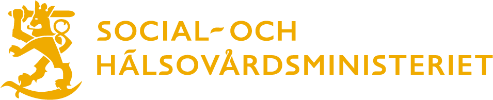 ANSÖKAN OM STATSUNDERSTÖD FÖR FORSKNINGSPROJEKT I SOCIALT ARBETE PÅ UNIVERSITETSNIVÅANSÖKAN OM STATSUNDERSTÖD FÖR FORSKNINGSPROJEKT I SOCIALT ARBETE PÅ UNIVERSITETSNIVÅANSÖKAN 2021 ANSÖKAN 2021 SökandeSökandeOrganisation som svarar för administreringen av projektet Organisation som svarar för administreringen av projektet E-post (registratorskontor eller motsvarande)SökandeSökandePostadressPostadressPostnummer och postanstaltAnsvarig person / forskningsledare för forskningsprojektetAnsvarig person / forskningsledare för forskningsprojektetNamn Namn Lärograd och befattningAnsvarig person / forskningsledare för forskningsprojektetAnsvarig person / forskningsledare för forskningsprojektetPostadressPostadressPostnummer och postanstaltAnsvarig person / forskningsledare för forskningsprojektetAnsvarig person / forskningsledare för forskningsprojektetTelefon Telefon E-postKontaktperson för forskningsprojektet (om någon annan än den ansvariga personen/forskningsledaren)Kontaktperson för forskningsprojektet (om någon annan än den ansvariga personen/forskningsledaren)Namn Namn BefattningKontaktperson för forskningsprojektet (om någon annan än den ansvariga personen/forskningsledaren)Kontaktperson för forskningsprojektet (om någon annan än den ansvariga personen/forskningsledaren)PostadressPostadressPostnummer och postanstaltKontaktperson för forskningsprojektet (om någon annan än den ansvariga personen/forskningsledaren)Kontaktperson för forskningsprojektet (om någon annan än den ansvariga personen/forskningsledaren)TelefonTelefonE-postProjektets namn och eventuella förkortning Projektets namn och eventuella förkortning Projektets namn och förkortning      Projektets namn och förkortning      Projektets namn och förkortning      Projekttid Projekttid Projekttid mån/år – mån/årProjekttid mån/år – mån/årProjekttid mån/år – mån/årAktörer som deltar i projektetAktörer som deltar i projektetUtöver sökanden deltar följande aktörer i projektet (delgenomförare):      Utöver sökanden deltar följande aktörer i projektet (delgenomförare):      Utöver sökanden deltar följande aktörer i projektet (delgenomförare):      Projektets totala kostnader Projektets totala kostnader Projektets totala kostnader:       euroProjektets totala kostnader:       euroProjektets totala kostnader:       euroStatsunderstöd som söks Statsunderstöd som söks Sammanlagt söks       euro i statsunderstöd Sammanlagt söks       euro i statsunderstöd Sammanlagt söks       euro i statsunderstöd Årsverken inom projektet Årsverken inom projektet Uppskattat antal årsverken      Uppskattat antal årsverken      Uppskattat antal årsverken      Övrig finansiering som sökts för projektet Övrig finansiering som sökts för projektet Finansiär(er)        Ansökt finansieringsbelopp totalt       euroÄndamål       Är ändamålet för finansieringen detsamma som i denna ansökan?[ ] Ja [ ] NejFinansiär(er)        Ansökt finansieringsbelopp totalt       euroÄndamål       Är ändamålet för finansieringen detsamma som i denna ansökan?[ ] Ja [ ] NejFinansiär(er)        Ansökt finansieringsbelopp totalt       euroÄndamål       Är ändamålet för finansieringen detsamma som i denna ansökan?[ ] Ja [ ] NejÖvrig finansiering som projektet beviljatsÖvrig finansiering som projektet beviljatsFinansiär(er)       Beviljat finansieringsbelopp totalt      euro Ändamål       Är ändamålet för finansieringen detsamma som i denna ansökan?[ ] Ja. [ ] NejFinansiär(er)       Beviljat finansieringsbelopp totalt      euro Ändamål       Är ändamålet för finansieringen detsamma som i denna ansökan?[ ] Ja. [ ] NejFinansiär(er)       Beviljat finansieringsbelopp totalt      euro Ändamål       Är ändamålet för finansieringen detsamma som i denna ansökan?[ ] Ja. [ ] NejInsatsområdena för forskningInsatsområdena för forskningMarkera de viktigaste fokusområdena för forskningsprojektet (max 2)[ ] forskning som gäller socialt arbete i systemet med förmåner och tjänster inom social- och hälsovården[ ] forskning som gäller arbetsmetoderna i fråga om det sociala arbetet[ ] forskning som gäller genomslagskraften i fråga om det sociala arbetet[ ] forskning som gäller livssituationen och servicebehoven hos klienter som behöver sär-skilt stöd[ ] förutseende, förebyggande och strukturell forskning samt innovationer inom det sociala arbetet[ ] forskning som gäller klienternas delaktighet och aktivitet i det sociala arbetetMarkera de viktigaste fokusområdena för forskningsprojektet (max 2)[ ] forskning som gäller socialt arbete i systemet med förmåner och tjänster inom social- och hälsovården[ ] forskning som gäller arbetsmetoderna i fråga om det sociala arbetet[ ] forskning som gäller genomslagskraften i fråga om det sociala arbetet[ ] forskning som gäller livssituationen och servicebehoven hos klienter som behöver sär-skilt stöd[ ] förutseende, förebyggande och strukturell forskning samt innovationer inom det sociala arbetet[ ] forskning som gäller klienternas delaktighet och aktivitet i det sociala arbetetMarkera de viktigaste fokusområdena för forskningsprojektet (max 2)[ ] forskning som gäller socialt arbete i systemet med förmåner och tjänster inom social- och hälsovården[ ] forskning som gäller arbetsmetoderna i fråga om det sociala arbetet[ ] forskning som gäller genomslagskraften i fråga om det sociala arbetet[ ] forskning som gäller livssituationen och servicebehoven hos klienter som behöver sär-skilt stöd[ ] förutseende, förebyggande och strukturell forskning samt innovationer inom det sociala arbetet[ ] forskning som gäller klienternas delaktighet och aktivitet i det sociala arbetetForskningens mål, forskningsproblem och forskningsuppgifterForskningens mål, forskningsproblem och forskningsuppgifterForskningsprojektets mål och forskningsproblem samt forskningsuppgifter för att lösa forskningsproblemet.Forskningsprojektets mål och forskningsproblem samt forskningsuppgifter för att lösa forskningsproblemet.Forskningsprojektets mål och forskningsproblem samt forskningsuppgifter för att lösa forskningsproblemet.Sammanfattning av forskningsprojektet(max. 1 000 tecken)Sammanfattning av forskningsprojektet(max. 1 000 tecken)Sammanfattning Sammanfattning Sammanfattning Förväntade vetenskapliga resultat av projektet Förväntade vetenskapliga resultat av projektet Projektets centrala vetenskapliga resultat.Projektets centrala vetenskapliga resultat.Projektets centrala vetenskapliga resultat.Förväntade projektresultat som kan tillämpas i praktiken och på utvecklingen av servicesystemet Förväntade projektresultat som kan tillämpas i praktiken och på utvecklingen av servicesystemet Projektets viktigaste resultat som kan tillämpas i praktiken.Projektets viktigaste resultat som kan tillämpas i praktiken.Projektets viktigaste resultat som kan tillämpas i praktiken.Ansökans offentlighetAnsökans offentlighetAnsökningsblanketten eller bilagorna till den innehåller sekretessbelagda uppgifter.[ ] Ja. Vilka uppgifter är sekretessbelagda?      [ ] NejAnsökningsblanketten eller bilagorna till den innehåller sekretessbelagda uppgifter.[ ] Ja. Vilka uppgifter är sekretessbelagda?      [ ] NejAnsökningsblanketten eller bilagorna till den innehåller sekretessbelagda uppgifter.[ ] Ja. Vilka uppgifter är sekretessbelagda?      [ ] NejAnlitande av utländsk arbetskraft som saknar tillståndAnlitande av utländsk arbetskraft som saknar tillstånd[ ] Ja[ ] Nej[ ] Ja[ ] Nej[ ] Ja[ ] NejBilagorBilagor[  ] Meritförteckning för forskningsprojektets ansvariga forskare/ledare (obligatorisk) [  ] Forskningsplan (obligatorisk). Meritförteckningen ska upprättas på Finlands Akademis mall.[  ] Kalkyl över total budget (obligatorisk).[  ] Meritförteckning för forskningsprojektets ansvariga forskare/ledare (obligatorisk) [  ] Forskningsplan (obligatorisk). Meritförteckningen ska upprättas på Finlands Akademis mall.[  ] Kalkyl över total budget (obligatorisk).[  ] Meritförteckning för forskningsprojektets ansvariga forskare/ledare (obligatorisk) [  ] Forskningsplan (obligatorisk). Meritförteckningen ska upprättas på Finlands Akademis mall.[  ] Kalkyl över total budget (obligatorisk).UnderskriftUnderskriftOrt och datum  	Underskrift och befattningOrt och datum  	Underskrift och befattningOrt och datum  	Underskrift och befattning